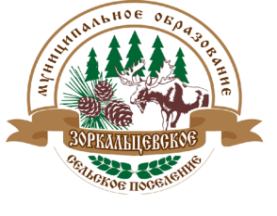 МУНИЦИПАЛЬНОЕ ОБРАЗОВАНИЕ
«ЗОРКАЛЬЦЕВСКОЕ СЕЛЬСКОЕ  ПОСЕЛЕНИЕ»АДМИНИСТРАЦИЯ ЗОРКАЛЬЦЕВСКОГО СЕЛЬСКОГО ПОСЕЛЕНИЯПОСТАНОВЛЕНИЕ18.09.2023 г. 	       № 310с.ЗоркальцевоОб утверждении административного регламента предоставления муниципальной услуги «Выдача согласия на обмен жилыми помещениями, предоставленными по договорам социального найма»В соответствии с Жилищным кодексом Российской Федерации, Федеральными законами от 6 октября 2003 года № 131-ФЗ «Об общих принципах организации местного самоуправления в Российской Федерации», от 27 июля 2010 года № 210-ФЗ «Об организации предоставления государственных и муниципальных услуг»ПОСТАНОВЛЯЮ:1.  Утвердить  административный регламент предоставления муниципальной услуги «Выдача согласия на обмен жилыми помещениями, предоставленными по договорам социального найма» (прилагается). 2. Управляющему Делами Администрации Зоркальцевского сельского поселения опубликовать настоящее постановление в Информационном бюллетене муниципального образования «Зоркальцевское сельское поселение» и на официальном сайте муниципального образования «Зоркальцевского сельское поселение»  https://www.zorkpos.tomsk.ru/.3. Настоящее постановление вступает в силу со дня его официального опубликования.4.   Контроль, за исполнением настоящего постановления, оставляю за собой.Глава Зоркальцевского поселения(Глава Администрации)							В.Н.ЛобыняШтревенская Наталия Николаевна+7 (3822) 915-383ПриложениеУТВЕРЖДЕНО:Постановлением Администрации Зоркальцевского сельского поселения от 18.09.2023 года № 310АДМИНИСТРАТИВНЫЙ РЕГЛАМЕНТ предоставления муниципальной услуги «Выдача согласия на обмен жилыми помещениями, предоставленными по договорам социального найма»1.Общие положения
1.1. Настоящий административный регламент предоставления муниципальной услуги «Выдача согласия на обмен жилыми помещениями, предоставленными по договорам социального найма» (далее - Административный регламент) разработан в целях повышения качества и доступности предоставления муниципальной услуги «Выдача согласия на обмен жилыми помещениями, предоставленными по договорам социального найма» (далее — муниципальная услуга) и определяет порядок и стандарт ее предоставления.Круг заявителей1.2. Получателями муниципальной услуги являются граждане, являющиеся нанимателями жилых помещений по договорам социального найма (далее – Заявители).1.3. От имени заявителя с заявлением о предоставлении муниципальной услуги может обратиться представитель заявителя, наделенный заявителем в порядке, установленном законодательством Российской Федерации, полномочиями выступать от имени заявителя при взаимодействии с соответствующими государственными органами, органами местного самоуправления и организациями при предоставлении муниципальной услуги.Требования к порядку информирования о предоставлениимуниципальной услуги1.4. Информирование о порядке предоставления муниципальной услуги осуществляется: 1) непосредственно при личном приеме заявителя в Администрации Зоркальцевского сельского поселения или многофункциональном центре предоставления государственных и муниципальных услуг (далее – многофункциональный центр); 2) по телефону у Управляющего делами Администрации Зоркальцевского сельского поселения или многофункциональном центре; 3) письменно, в том числе посредством электронной почты, факсимильной связи; 4) посредством размещения в открытой и доступной форме информации: в федеральной государственной информационной системе «Единый портал государственных и муниципальных услуг (функций)» (https://www.gosuslugi.ru/) (далее – ЕПГУ); на официальном сайте в информационно-телекоммуникационной сети «Интернет»: на официальном сайте Администрации Зоркальцевского сельского поселения (https://www.zorkpos.tomsk.ru/).5) посредством размещения информации на информационных стендах, расположенных в здании Администрации Зоркальцевского сельского поселения: 634515, Томская область, Томский район, с.Зоркальцево, ул. Совхозная, дом 14, контактный телефон 915-383. 1.5. Информирование осуществляется по вопросам, касающимся: а) способов подачи заявления о предоставлении муниципальной услуги; б) адресов Уполномоченного органа и многофункциональных центров, обращение в которые необходимо для предоставления муниципальной услуги; в) справочной информации о работе Уполномоченного органа; г) документов, необходимых для предоставления муниципальной услуги и услуг, которые являются необходимыми и обязательными для предоставления муниципальной услуги; д) порядка и сроков предоставления муниципальной услуги; е) порядка получения сведений о ходе рассмотрения заявления о предоставлении муниципальной услуги и о результатах предоставления муниципальной услуги; ж) по вопросам предоставления услуг, которые являются необходимыми и обязательными для предоставления муниципальной услуги; з) порядка досудебного (внесудебного) обжалования действий (бездействия) должностных лиц, и принимаемых ими решений при предоставлении муниципальной услуги. Получение информации по вопросам предоставления муниципальной услуги и услуг, которые являются необходимыми и обязательными для предоставления муниципальной услуги, осуществляется бесплатно.1.6. При устном обращении Заявителя (лично или по телефону) должностное лицо Уполномоченного органа, работник многофункционального центра, осуществляющий консультирование, подробно и в вежливой (корректной) форме информирует обратившихся по интересующим вопросам. Ответ на телефонный звонок должен начинаться с информации о наименовании органа, в который позвонил Заявитель, фамилии, имени, отчества (последнее – при наличии) и должности специалиста, принявшего телефонный звонок. Если должностное лицо Уполномоченного органа не может самостоятельно дать ответ, телефонный звонок должен быть переадресован (переведен) на другое должностное лицо или же обратившемуся лицу должен быть сообщен телефонный номер, по которому можно будет получить необходимую информацию. Если подготовка ответа требует продолжительного времени, он предлагает Заявителю один из следующих вариантов дальнейших действий: изложить обращение в письменной форме; назначить другое время для консультаций. Должностное лицо Уполномоченного органа не вправе осуществлять информирование, выходящее за рамки стандартных процедур и условий предоставления муниципальной услуги, и влияющее прямо или косвенно на принимаемое решение. Продолжительность информирования по телефону не должна превышать 10 минут. Информирование осуществляется в соответствии с графиком приема граждан. 1.7. По письменному обращению должностное лицо Уполномоченного органа, ответственное за предоставление муниципальной услуги, подробно в письменной форме разъясняет заявителю сведения по вопросам, указанным в пункте 1.5 настоящего Регламента в порядке, установленном Федеральным законом от 2 мая 2006 года № 59-ФЗ «О порядке рассмотрения обращений граждан Российской Федерации» (далее – Федеральный закон № 59-ФЗ). 1.8. На ЕПГУ размещаются сведения, предусмотренные Положением о федеральной государственной информационной системе «Федеральный реестр государственных и муниципальных услуг (функций)», утвержденным постановлением Правительства Российской Федерации от 24 октября 2011 года № 861. Доступ к информации о сроках и порядке предоставления муниципальной услуги осуществляется без выполнения заявителем каких-либо требований, в том числе без использования программного обеспечения, установка которого на технические средства заявителя требует заключения лицензионного или иного соглашения с правообладателем программного обеспечения, предусматривающего взимание платы, регистрацию или авторизацию заявителя, или предоставление им персональных данных. 1.9. На официальном сайте Уполномоченного органа, на стендах в местах предоставления муниципальной услуги и услуг, которые являются необходимыми и обязательными для предоставления муниципальной услуги, и в многофункциональном центре размещается следующая справочная информация: о месте нахождения и графике работы Уполномоченного органа и их структурных подразделений, ответственных за предоставление муниципальной услуги, а также многофункциональных центров; справочные телефоны структурных подразделений Уполномоченного органа, ответственных за предоставление муниципальной услуги, в том числе номер телефона-автоинформатора (при наличии); адрес официального сайта, а также электронной почты и (или) формы обратной связи Уполномоченного органа в сети «Интернет». 1.10. В залах ожидания Уполномоченного органа размещаются нормативные правовые акты, регулирующие порядок предоставления муниципальной услуги, в том числе Административный регламент, которые по требованию заявителя предоставляются ему для ознакомления. 1.11. Размещение информации о порядке предоставления муниципальной услуги на информационных стендах в помещении многофункционального центра осуществляется в соответствии с соглашением, заключенным между многофункциональным центром и Уполномоченным органом с учетом требований к информированию, установленных Административным регламентом. 1.12. Информация о ходе рассмотрения заявления о предоставлении муниципальной услуги и о результатах предоставления муниципальной услуги может быть получена заявителем (его представителем) в личном кабинете на ЕПГУ, а также в соответствующем структурном подразделении Уполномоченного органа при обращении заявителя лично, по телефону посредством электронной почты.2. Стандарт предоставления муниципальной услугиНаименование муниципальной услуги2.1. Наименование муниципальной услуги: «Выдача согласия на обмен жилыми помещениями, предоставленными по договорам социального найма».Наименование органа, предоставляющего муниципальную услугу2.2. Муниципальная услуга предоставляется Администрацией Зоркальцевского сельского поселения Томского района Томской области (далее – Администрация).Результат предоставления муниципальной услуги	2.3. Результатом предоставления муниципальной услуги является:1) выдача согласия заявителю на обмен жилыми помещениями, предоставленными по договору социального найма;
         2) направление заявителю мотивированного отказа в предоставлении муниципальной услуги.Срок предоставления муниципальной услуги, в том числе с учетом необходимости обращения в организации, участвующие в предоставлении муниципальной услуги, срок приостановления предоставления муниципальной услуги в случае, если возможность приостановления предусмотрена нормативными правовыми актами Российской Федерации и Томской области, муниципальными правовыми актами, срок выдачи (направления) документов, являющихся результатом предоставления муниципальной услуги           2.4. Предоставление муниципальной услуги осуществляется в срок, не превышающий 10 рабочих дней со дня представления документов, необходимых для предоставления муниципальной услуги. В случае представления заявителем документов, указанных в пункте 2.8 настоящего Административного регламента, через многофункциональный центр срок принятия решения о выдаче согласия на обмен жилыми помещениями, предоставленными по договору социального найма, исчисляется со дня передачи многофункциональным центром таких документов в орган, осуществляющий предоставление муниципальной услуги.            2.5. Приостановление предоставления муниципальной услуги не предусмотрено.           2.6. Срок выдачи (направления) документов, являющихся результатом предоставления муниципальной услуги, составляет один день, который включается в общий срок предоставления муниципальной услуги.Правовые основания для предоставления муниципальной услуги2.7. Правовые основания для предоставления муниципальной услуги:2.7.1. Жилищный кодекс Российской Федерации;2.7.2. Федеральный закон от 27 июля 2010 года № 210-ФЗ «Об организации предоставления государственных и муниципальных услуг»; 2.7.3. Федеральный закон от 6 октября 2003 года № 131-ФЗ «Об общих принципах организации местного самоуправления в Российской Федерации»; 2.7.4. Федеральный закон от 24 ноября 1995 года № 181-ФЗ «О социальной защите инвалидов в Российской Федерации»;2.7.5. Федеральным законом от 6 апреля 2011 года № 63-ФЗ «Об электронной подписи»;2.7.6. Устав муниципального образования «Зоркальцевское сельское поселение».Исчерпывающий перечень документов, необходимых в соответствии с нормативными правовыми актами для предоставления муниципальной услуги,подлежащих предоставлению заявителем2.8. Исчерпывающий перечень документов, необходимых в соответствии с нормативными правовыми актами для предоставления муниципальной услуги, подлежащих представлению заявителем:1) заявление о даче согласия на обмен жилыми помещениями между нанимателями данных помещений по договорам социального найма, по форме согласно приложению   №1 к настоящему административному регламенту.    Заявление на обмен жилыми помещениями  подается от обоих нанимателей жилых помещений по договорам социального найма.Заявление нанимателя об обмене жилого помещения должно быть подписано нанимателем и всеми совершеннолетними членами его семьи, проживающими в обмениваемом жилом помещении. Несовершеннолетние в возрасте от 14 до 18 лет, подписывают указанное заявление с письменного согласия своих законных представителей - родителей, усыновителей или попечителя. За несовершеннолетних, не достигших возраста 14 лет, указанное заявление подписывают их законные представители (родители, усыновители, опекуны и т.п.). Согласие на обмен временно отсутствующих членов семьи оформляется в письменном виде с нотариальным свидетельствованием подлинности подписи в порядке, установленном действующим законодательством Российской Федерации;2) копии и оригиналы документов, удостоверяющих личности заявителя и членов семьи нанимателя, свидетельство о рождении (для семей, имеющих несовершеннолетних детей);3) договор об обмене жилыми помещениями, который заключается в письменной форме путем составления одного документа, подписанного соответствующими нанимателями по форме согласно приложению № 2 к Административному регламенту.4) разрешение органов опеки и попечительства (если есть несовершеннолетние, недееспособные или ограниченно дееспособные граждане, являющиеся членами семей нанимателей данных жилых помещений); 5) копия документа, удостоверяющего полномочия представителя (в случае, если с заявлением обращается представитель заявителя).Исчерпывающий перечень документов, необходимых в соответствии с нормативными правовыми актами для предоставления муниципальной услуги, которые находятся в распоряжении государственных органов, органов местного самоуправления и иных организаций,  участвующих в предоставлении муниципальной услуги, и которые заявитель вправе представить2.9. Исчерпывающий перечень документов, необходимых в соответствии с нормативными правовыми актами для предоставления муниципальной услуги, которые находятся в распоряжении государственных органов, органов местного самоуправления и иных организаций, участвующих в предоставлении муниципальной услуги, и которые заявитель вправе представить:1)  договор социального найма на жилое помещение;2)  выписка из реестра муниципального имущества.2.10. Запрещается требовать от заявителя:2.10.1. представления документов и информации или осуществления действий, представление или осуществление которых не предусмотрено нормативными правовыми актами, регулирующими отношения, возникающие в связи с предоставлением муниципальной услуги;2.10.2. представления документов и информации, в том числе подтверждающих внесение заявителем платы за предоставление муниципальной услуги, которые находятся в распоряжении органов, предоставляющих государственные услуги, органов, предоставляющих муниципальные услуги, иных государственных органов, органов местного самоуправления либо подведомственных государственным органам или органам местного самоуправления организаций, участвующих в предоставлении муниципальной услуги, в соответствии с нормативными правовыми актами Российской Федерации, нормативными правовыми актами Томской области, муниципальными правовыми актами, за исключением документов, указанных в части 6 статьи 7 Федерального закона от 27 июля 2010 года № 210-ФЗ "Об организации предоставления государственных и муниципальных услуг";2.10.3. осуществления действий, в том числе согласований, необходимых для получения муниципальной услуги и связанных с обращением в иные государственные органы, органы местного самоуправления, организации, за исключением получения услуг и получения документов и информации, предоставляемых в результате предоставления таких услуг, включенных в перечни, указанные в части 1 статьи 9 Федерального закона от 27 июля 2010 года № 210-ФЗ "Об организации предоставления государственных и муниципальных услуг";2.10.4. представления документов и информации, отсутствие и (или) недостоверность которых не указывались при первоначальном отказе в приеме документов, необходимых для предоставления муниципальной услуги, либо в предоставлении муниципальной услуги, за исключением следующих случаев:а) изменение требований нормативных правовых актов, касающихся предоставления государственной или муниципальной услуги, после первоначальной подачи заявления о предоставлении муниципальной услуги;б) наличие ошибок в заявлении о предоставлении муниципальной услуги и документах, поданных заявителем после первоначального отказа в приеме документов, необходимых для предоставления муниципальной услуги, либо в предоставлении муниципальной услуги и не включенных в представленный ранее комплект документов;в) истечение срока действия документов или изменение информации после первоначального отказа в приеме документов, необходимых для предоставления муниципальной услуги, либо в предоставлении муниципальной услуги;г) выявление документально подтвержденного факта (признаков) ошибочного или противоправного действия (бездействия) должностного лица органа, предоставляющего муниципальную услугу, муниципального служащего, работника многофункционального центра при первоначальном отказе в приеме документов, необходимых для предоставления муниципальной услуги, либо в предоставлении муниципальной услуги, о чем в письменном виде за подписью руководителя органа, предоставляющего муниципальную услугу, руководителя многофункционального центра при первоначальном отказе в приеме документов, необходимых для предоставления муниципальной услуги уведомляется заявитель, а также приносятся извинения за доставленные неудобства.Исчерпывающий перечень оснований для отказа  в приеме документов, необходимыхдля предоставления муниципальной услуги	2.11. Основания для отказа в приеме документов:а) заявление о предоставлении услуги подано в орган местного самоуправления или организацию, в полномочия которых не входит предоставление услуги;б) заявителем представлен не полный комплект документов, необходимый для предоставления услуги; в) представленные заявителем документы содержат подчистки и исправления текста, не заверенные в порядке, установленном законодательством Российской Федерации;г) документы содержат повреждения, наличие которых не позволяет в полном объеме использовать информацию и сведения, содержащиеся в документах для предоставления услуги;д) неполное заполнение полей в форме заявления, в том числе в интерактивной форме заявления на Едином портале;е) подача запроса о предоставлении услуги и документов, необходимых для предоставления услуги, в электронной форме с нарушением установленных требований;ж) несоблюдение установленных статьей 11 Федерального закона от 6 апреля 2011 года № 63-ФЗ «Об электронной подписи» условий признания действительности, усиленной квалифицированной электронной подписи.Исчерпывающий перечень оснований для приостановления предоставления муниципальной услуги или отказа в предоставлении муниципальной услуги2.12. Основания для приостановления предоставления муниципальной услуги отсутствуют.2.13. Перечень оснований для отказа в предоставлении муниципальной услуги:1) к нанимателю обмениваемого жилого помещения предъявлен иск о расторжении или об изменении договора социального найма жилого помещения;2) право пользования обмениваемым жилым помещением оспаривается в судебном порядке;3) обмениваемое жилое помещение признано в установленном законодательством порядке непригодным для проживания;4) принято решение о сносе соответствующего дома или его переоборудовании для использования в других целях;5) принято решение о капитальном ремонте соответствующего дома с переустройством и (или) перепланировкой жилых помещений в этом доме;6) в результате обмена в коммунальную квартиру вселяется гражданин, страдающий одной из тяжелых форм хронических заболеваний, указанных в предусмотренном пунктом 4 части 1 статьи 51 Жилищного кодекса Российской Федерации перечне;7) после вселения общая площадь соответствующего жилого помещения на одного члена семьи составляет менее учетной нормы.Размер платы, взимаемой с заявителя при предоставлении муниципальной услуги         2.14. Предоставление муниципальной услуги осуществляется бесплатно.          2.15. В случае внесения изменений в выданный по результатам предоставления муниципальной услуги документ, направленных на исправление ошибок, допущенных по вине органа и (или) должностного лица, многофункционального центра и (или) работника многофункционального центра, плата с заявителя не взимается.           Максимальный срок ожидания в очереди при подаче запросао предоставлении муниципальной услуги и при получении результатапредоставления муниципальной услуги          2.16. Максимальный срок ожидания в очереди при подаче заявителем заявки и документов, необходимых для предоставления муниципальной услуги, и (или) при получении результата предоставления муниципальной услуги составляет 15 минут.Срок регистрации запроса заявителя о предоставлении муниципальной услуги, в том числе в электронной форме	2.17. Регистрации запроса заявителя о предоставлении муниципальной услуги, в том числе в электронной форме осуществляется в день его получения.	2.18. Запрос заявителя регистрируется в установленной системе документооборота с присвоением запросу входящего номера и указанием даты его получения.Требования к помещениям, в которых предоставляются муниципальная услуга, к залу ожидания, местам для заполнения запросов о предоставлении или муниципальной услуги, информационным стендам с образцами их заполнения и перечнем документов, необходимых для предоставления муниципальной услуги, в том числе к обеспечению доступности для инвалидов указанных объектов в соответствии с законодательством Российской Федерации о социальной защите инвалидов          2.19. Помещения, предназначенные для работы с заявителями по приему запроса на предоставление муниципальной услуги и выдачи результата ее предоставления обеспечиваются необходимым оборудованием, канцелярскими принадлежностями, офисной мебелью, системой вентиляции воздуха, телефоном, доступом к гардеробу.В указанных помещениях размещаются информационные стенды, обеспечивающие получение заявителями информации о предоставлении муниципальной услуги.Информационные стенды, столы (стойки) для письма размещаются в местах, обеспечивающих свободный доступ к ним лицам, имеющим ограничения к передвижению, в том числе инвалидам, использующим кресла-коляски.В случае невозможности размещения информационных стендов используются другие способы размещения информации, обеспечивающие свободный доступ к ней заинтересованных лиц.          2.20. Визуальная, текстовая и мультимедийная информация о порядке предоставления муниципальной услуги размещается на информационном стенде или информационном терминале в помещении для ожидания и приема заявителей, а также на официальном сайте Администрации, на Едином и региональном порталах.          2.21. На информационных стендах в помещении для ожидания и приема заявителей, на официальном сайте Администрации, на Едином портале размещаются следующие информационные материалы:         2.21.1. информация о порядке предоставления муниципальной услуги, в том числе текст административного регламента предоставления муниципальной услуги в актуальной редакции с приложениями;         2.21.2. перечень нормативных правовых актов, регламентирующих предоставление муниципальной услуги;          2.21.3. перечень документов, необходимых для предоставления муниципальной услуги, требования, предъявляемые к этим документам, в также перечень документов, которые находятся в распоряжении государственных органов, органов местного самоуправления и иных органов, участвующих в предоставлении муниципальной услуги, которые могут быть запрошены в порядке межведомственного взаимодействия;         2.21.4. сроки предоставления муниципальной услуги и основания для приостановления или отказа в предоставлении муниципальной услуги;         2.21.5. образцы оформления документов, необходимых для предоставления муниципальной услуги          2.21.6. порядок информирования о ходе предоставления муниципальной услуги, порядок досудебного (внесудебного) обжалования решений и действий (бездействия) органа, предоставляющего муниципальную услугу, должностного лица органа, предоставляющего муниципальную услугу, либо муниципального служащего, многофункционального центра, работника многофункционального центра.При изменении информации по предоставлению муниципальной услуги осуществляется ее обновление.2.22. Прием заявителей без предварительной записи осуществляется в порядке очередности.2.23. Вход в здание и помещения, в которых проводится прием от заявителя заявлений и документов, необходимых для предоставления муниципальной услуги, а также направление (выдача) результатов оказания муниципальной услуги, оборудуются средствами, создающими условия для беспрепятственного доступа и перемещения инвалидов (включая инвалидов, использующих кресла-коляски и собак-проводников).2.24. На территории, прилегающей к зданию, в котором проводится прием от заявителя заявлений и документов, необходимых для предоставления муниципальной услуги, а также направление (выдача) результатов оказания муниципальной услуги, определяются места для парковки специальных автотранспортных средств инвалидов.Доступ специального автотранспорта получателей муниципальной услуги к парковочным местам и стоянка являются бесплатными.2.25. При обращении инвалида за получением муниципальной услуги (включая инвалидов, использующих кресла-коляски и собак-проводников) обеспечивается:2.25.1. возможность посадки инвалидов в транспортное средство и высадки из него перед входом в помещение с помощью технических средств реабилитации и (или) с помощью сотрудника;2.25.2. содействие инвалидам при входе в здание, в котором проводится прием от заявителя заявлений и документов, необходимых для предоставления муниципальной услуги, а также направление (выдача) результатов оказания муниципальной услуги, и выходе из него;2.25.3. сопровождение инвалидов, имеющих стойкие расстройства функции зрения и самостоятельного передвижения, и оказание им помощи внутри помещения;2.25.4. надлежащее размещение оборудования и носителей информации, необходимых для обеспечения беспрепятственного доступа инвалидов с учетом ограничений их жизнедеятельности;2.25.5. дублирование необходимой для инвалидов звуковой и зрительной информации, а также надписей, знаков и иной текстовой и графической информации знаками, выполненными рельефно-точечным шрифтом Брайля, допуск сурдопереводчика и тифлосурдопереводчика;2.25.6. доступ к помещению, в котором предоставляется услуга, собаки-проводника при наличии документа, подтверждающего ее специальное обучение;2.25.7. возможность самостоятельного передвижения инвалидов, в том числе передвигающихся в кресле-коляске, в целях доступа к месту предоставления муниципальной услуги, в том числе с помощью сотрудника;2.25.8. оказание помощи инвалидам в преодолении барьеров, мешающих получению ими муниципальной услуги наравне с другими лицами.Показатели доступности и качества муниципальной услуги2.26. Показателями доступности предоставления муниципальной услуги являются:двукратное взаимодействие заявителя с должностными лицами в течение 10 минут в случае подачи заявления о предоставлении услуги на приеме и получения результата предоставления муниципальной услуги лично заявителем;возможность взаимодействия заявителя с должностными лицами в случае получения заявителем консультации на приеме;расположенность помещений, где предоставляется муниципальная услуга, в зоне доступности основных транспортных магистралей, в пределах пешей доступности от остановок общественного транспорта;возможность подачи заявления о предоставлении муниципальной услуги в электронном виде с помощью информационных ресурсов в сети "Интернет" или Единого портала;возможность получения заявителем сведений о движении заявления о предоставлении государственной услуги с помощью информационных ресурсов в сети "Интернет" и Единого портала;возможность получения заявителем результатов предоставления услуги с помощью информационных ресурсов в сети "Интернет" и Единого портала;возможность получения услуги через многофункциональный центр;получение сведений о ходе выполнения муниципальной услуги.2.27. Показателями качества предоставления муниципальной услуги являются:предоставление муниципальной услуги в соответствии с вариантом предоставления муниципальной услуги;вежливость и компетентность должностных лиц, взаимодействующих с заявителем при предоставлении муниципальной услуги;удобство информирования заявителя, наличие полной и исчерпывающей информации о способах, сроках, документах, необходимых для предоставления муниципальной услуги, на информационных стендах, информационных ресурсах в сети "Интернет", на Едином портале, сообщение указанной информации по телефону должностными лицами;комфорт в помещениях, в которых предоставляется муниципальная услуга;обеспечение условий беспрепятственного доступа к объекту (зданию, помещению) лиц с ограниченными возможностями, в котором предоставляется муниципальная услуга;соблюдение сроков предоставления муниципальной услуги.	Иные требования, в том числе учитывающие особенности предоставления  муниципальных услуг в многофункциональных центрах и особенности предоставления муниципальных услуг в электронной форме2.28. Заявление и документы, указанные в пункте 2.8 настоящего административного регламента, могут быть поданы заявителем в электронной форме в соответствии с Федеральным законом от 27 июля 2010 года № 210-ФЗ «Об организации предоставления государственных и муниципальных услуг».2.29.  Заявление в электронной форме представляется в Администрацию по выбору заявителя:2.29.1. посредством направления через Единый портал;2.29.2. путем направления электронного документа в Администрацию на официальную электронную почту.2.30. Заявление в форме электронного документа подписывается электронной подписью заявителя (представителя заявителя).2.31. Заявление от имени юридического лица заверяется   электронной подписью (если заявителем является юридическое лицо):2.31.1. лица, действующего от имени юридического лица без доверенности;2.31.2. представителя юридического лица, действующего на основании доверенности, выданной в соответствии с законодательством Российской Федерации.2.32. К заявлению прилагается копия документа, удостоверяющего личность заявителя (удостоверяющего личность представителя заявителя, если заявление представляется представителем заявителя) в виде электронного образа такого документа.Представление указанного в настоящем пункте документа не требуется в случае представления заявления посредством отправки через  Единый портал, а также, если заявление подписано усиленной квалифицированной электронной подписью.В случае представления заявления представителем заявителя, действующим на основании доверенности, к заявлению также прилагается доверенность в виде электронного образа такого документа.2.33. Заявителю в целях получения муниципальной услуги через Единый портал обеспечивается возможность:2.33.1. представления документов в электронном виде;2.33.2. получения заявителем сведений о ходе предоставления муниципальной услуги;2.33.3. получения электронного сообщения от Администрации в случае обращения за предоставлением муниципальной услуги в форме электронного документа, подтверждающего прием заявления к рассмотрению.2.34. Заявление в форме электронного документа представляется в Администрацию в виде файлов в формате doc, docx, txt, xls, xlsx, rtf, если указанное заявление представляется в форме электронного документа посредством электронной почты.2.35. Электронные документы (электронные образы документов), прилагаемые к заявлению, в том числе доверенности, направляются в виде файлов в форматах PDF, TIF.2.36. Качество представляемых электронных документов (электронных образов документов) в форматах PDF, TIF должно позволять в полном объеме прочитать текст документа и распознать реквизиты документа.2.37. Средства электронной подписи, применяемые при подаче заявления  и прилагаемых к нему электронных документов, должны быть сертифицированы в соответствии с законодательством Российской Федерации.2.38. Документы, которые представляются Администрацией по результатам рассмотрения заявления в электронной форме, должны быть доступны для просмотра в виде, пригодном для восприятия человеком, с использованием электронных вычислительных машин, в том числе без использования сети Интернет.2.39. Предоставление Администрацией муниципальной услуги в многофункциональном центре осуществляется на основании соглашения, заключенного Администрацией с многофункциональным центром.2.40. В случае обращения заявителя за предоставлением муниципальной услуги в многофункциональный центр, работником многофункционального центра осуществляется информирование о представляемой услуге, консультирование, прием заявлений и документов, необходимых для предоставления услуги, и выдача результата предоставления услуги.3. Состав, последовательность и сроки выполнения административных процедур, требования к порядку их выполнения, в том числе особенности выполнения административных процедур в электронной форме, а также особенности выполнения административных процедур в многофункциональном центре  предоставления государственных и муниципальных услугПеречень административных процедур3.1. Предоставление муниципальной услуги включает в себя следующие административные процедуры:3.1.1. прием и регистрация заявлений и документов, необходимых для предоставления муниципальной услуги, определение ответственного исполнителя;3.1.2. рассмотрение заявлений и документов, подготовка результата предоставления муниципальной услуги;3.1.3. выдача (направление) заявителю результата предоставления муниципальной услуги.Прием и регистрация заявления и документов, необходимых для предоставления муниципальной услуги, определение ответственного исполнителя3.2. Основанием для начала административной процедуры является обращение заявителей с заявлениями для предоставления муниципальной услуги.Заявление представляется заявителями (представителем заявителя) в Администрацию или многофункциональный центр.Заявления направляются заявителями (представителем заявителя) в Администрацию на бумажном носителе посредством почтового отправления или представляется заявителями лично или в форме электронного документа посредством  заполнения электронной формы заявлений  и направления их  через личный кабинет регионального портала, а также путем  направления электронного документа в Администрацию на официальную электронную почту.         	Заявление нанимателя об обмене жилого помещения должно быть подписано нанимателем и всеми совершеннолетними членами его семьи, проживающими в обмениваемом жилом помещении. Несовершеннолетние в возрасте от 14 до 18 лет, подписывают указанное заявление с письменного согласия своих законных представителей - родителей, усыновителей или попечителя. За несовершеннолетних, не достигших возраста 14 лет, указанное заявление подписывают их законные представители (родители, усыновители, опекуны и т.п.) либо представителем заявителя.3.3. В случае представления заявления при личном обращении заявителя или представителя заявителя предъявляется документ, удостоверяющий соответственно личность заявителя или представителя заявителя.При представлении заявителем документов устанавливается личность заявителя, проверяются полномочия заявителя, осуществляется проверка соответствия сведений, указанных в заявлении, представленным документам, полнота и правильность оформления заявления.3.4. Полученные заявления регистрируется с присвоением входящего номера и указанием даты их получения.3.5. Если заявления и документы, указанные в пункте 2.8 настоящего административного регламента, представляются заявителями (представителем заявителя) в Администрацию или многофункциональный центр лично, то заявителю (представителю заявителя) выдается расписка согласно приложению № 3 к Административному регламенту в получении документов с указанием их перечня и даты получения.Расписка выдается заявителям (представителю заявителя) в день получения Администрацией или многофункциональным центром таких документов.3.6. В случае если заявления и документы, указанные в пункте 2.8  настоящего административного регламента, представлены в Администрацию посредством почтового отправления, расписка в получении таких заявлений  и документов направляется Администрацией по указанному в заявлениях  почтовому адресу в день получения Администрацией документов.3.7. Получение заявлений и документов, указанных в пункте 2.8 настоящего административного регламента, представляемых в форме электронных документов, подтверждается Администрацией путем направления заявителю (представителю заявителя) сообщения о получении заявлений  и документов с указанием входящего регистрационного номера заявления, даты получения Администрацией заявления и документов, а также перечня наименований файлов, представленных в форме электронных документов, с указанием их объема.Сообщение о получении заявлений и документов, указанных в пункте 2.8 настоящего административного регламента, направляется в личный кабинет заявителя (представителя заявителя) на региональном портале в случае представления заявлений и документов через региональный портал.3.8. Заявление и документы (при их наличии), представленные заявителями (представителем заявителя) через многофункциональный центр передаются многофункциональным центром в Администрацию в день обращения заявителей (представителя заявителя). Поступившим из многофункционального центра заявлениям присваивается регистрационный номер Администрации и указывается дата получения. 3.9. Зарегистрированные заявления и прилагаемые документы передаются на рассмотрение главе сельсовета, который определяет исполнителя, ответственного за работу с поступившим заявлением (далее – ответственный исполнитель). 3.10. Продолжительность административной процедуры (максимальный срок ее выполнения) составляет один день.3.11. Результатом административной процедуры является прием и регистрация поступившего заявления, определение ответственного исполнителя.Рассмотрение заявления и документов, подготовка результата предоставления муниципальной услуги3.12. Основанием для начала административной процедуры является поступление зарегистрированных заявлений и приложенного к нему комплекта документов на рассмотрение ответственному исполнителю.3.13. Ответственный исполнитель осуществляет проверку сведений, содержащихся в заявлениях и копиях документов, представленных заявителями, с целью определения:3.13.1. полноты и достоверности сведений, содержащихся в представленных документах;3.13.2. согласованности предоставленной информации между отдельными документами комплекта.3.14. По результатам экспертизы представленных документов, при наличии оснований для принятия решения о согласии на обмен, ответственный исполнитель в течение 1 календарного дня готовит проект постановления о выдаче согласия на обмен жилыми помещениями, предоставленными по договорам социального найма.При наличии оснований для отказа в выдаче согласия на обмен жилыми помещениями, предоставленными по договорам социального найма ответственный исполнитель в срок, не превышающий 6 рабочих дней со дня обращения заявителя, готовит решение об отказе в выдаче согласия на обмен жилыми помещениями, предоставленными по договорам социального найма с обоснованием причин такого отказа.Форма решения об отказе в выдаче согласия приведена в приложении № 4 к настоящему административному регламенту.3.15. Принятое в установленном порядке постановление администрации сельсовета о даче согласия на осуществление обмена жилыми помещениями между нанимателями данных жилых помещений по договорам социального найма является основанием расторжения ранее заключенных договоров социального найма с гражданами и одновременного заключения новых договоров социального найма жилых помещений с гражданами, которые вселяются в жилые помещениями в соответствии с договором об обмене жилыми помещениями.	Расторжение и заключение указанных договоров социального найма осуществляются наймодателем не позднее чем через десять рабочих дней со дня обращения гражданина и представления им указанных документов. 3.16. Продолжительность административной процедуры (максимальный срок ее выполнения) составляет 7 календарных дней.3.17. Результатом административной процедуры является принятие постановления о выдаче согласия на обмен жилыми помещениями, предоставленными по договорам социального найма, либо решение об отказе в выдаче согласия на обмен жилыми помещениями, предоставленными по договорам социального найма.Выдача (направление) заявителю результата предоставления муниципальной услуги3.18. Основанием для начала административной процедуры является принятое решение о выдаче согласия на обмен жилыми помещениями, предоставленными по договорам социального найма, либо об отказе в выдаче согласия служит основанием для начала процедуры направления (выдачи) Заявителю согласия о принятом решении.3.19. Результат выдается (направляется) Администрацией заявителям (представителю заявителя) в течение 3 дней следующего за днем принятия соответствующего решения одним из способов, указанным в заявлении:в виде бумажного документа, который заявитель (представитель заявителя) получает непосредственно при личном обращении;в виде бумажного документа, который направляется заявителю  (представителю заявителя) посредством почтового отправления по указанному в заявлении почтовому адресу.При наличии в заявлении указания о выдаче результата предоставления муниципальной услуги через многофункциональный центр по месту представления заявления, Администрация обеспечивает передачу документов в многофункциональный центр для выдачи заявителю (представителю заявителя) в день принятия Администрацией решения о предоставлении (отказе в предоставлении) муниципальной услуги.3.20. Продолжительность административной процедуры (максимальный срок ее выполнения) составляет три дня.3.21. Результатом административной процедуры является выдача (направление) заявителю решения о предоставлении (отказе в предоставлении) муниципальной услуги. 3.22. В случае отказа в предоставлении муниципальной услуги заявителю направляется (вручается) письменное уведомление с указанием причин отказа по форме согласно .Исправление допущенных опечаток и ошибок, в выданных, в результате предоставления муниципальной услуги, документах3.23. В случае выявления заявителем в полученных документах опечаток и (или) ошибок заявитель обращается в Администрацию, многофункциональный центр (при наличии соглашения) с запросом об исправлении таких опечаток и (или) ошибок. Ответственный исполнитель в срок, не превышающий двух рабочих дней со дня поступления соответствующего запроса, проводит проверку указанных сведений.В случае выявления допущенных опечаток и (или) ошибок в выданных в результате предоставления муниципальной услуги документах ответственный исполнитель осуществляет их замену в срок, не превышающий трех рабочих дней со дня поступления соответствующего запроса.В случае отсутствия допущенных опечаток и (или) ошибок в выданных в результате предоставления муниципальной услуги документах ответственный исполнитель в срок, не превышающий трех рабочих дней со дня поступления соответствующего запроса, готовит и направляет заявителю уведомление об отсутствии допущенных опечаток и (или) ошибок в выданных в результате предоставления муниципальной услуги документах.4. Формы контроля за исполнением административного регламента4.1. Текущий контроль за соблюдением последовательности действий, определенных административными процедурами по предоставлению муниципальной услуги, сроков исполнения административных процедур по предоставлению муниципальной услуги, за принятием решений, связанных с предоставлением муниципальной услуги осуществляется постоянно уполномоченным должностным лицом органа местного самоуправления, а также муниципальными служащими, ответственными за выполнение административных действий, входящих в состав административных процедур, в рамках своей компетенции.Текущий контроль осуществляется путем проведения проверок исполнения положений административного регламента, иных нормативных правовых актов Российской Федерации, регулирующих вопросы, связанные с предоставлением муниципальной услуги.4.2. В Администрации проводятся плановые и внеплановые проверки полноты и качества предоставления муниципальной услуги.При проведении плановой проверки рассматриваются все вопросы, связанные с предоставлением муниципальной услуги (комплексные проверки), или вопросы, связанные с выполнением той или иной административной процедуры (тематические проверки).Плановые проверки полноты и качества предоставления муниципальной услуги проводится на основании распоряжения главы поселения не реже одного раза в год.Внеплановые проверки проводятся в случае необходимости проверки устранения ранее выявленных нарушений, а также при поступлении в Администрацию, обращений (жалоб) граждан и юридических лиц, связанных с нарушениями при предоставлении муниципальной услуги.4.3. По результатам проведенных проверок в случае выявления нарушений прав заявителей виновные лица привлекаются к ответственности в порядке, установленном законодательством Российской Федерации.4.4. Персональная ответственность муниципальных служащих Администрации закрепляется в их должностных регламентах в соответствии с требованиями законодательства Российской Федерации.4.5. Ответственные исполнители несут персональную ответственность за:4.5.1. соответствие результатов рассмотрения документов требованиям законодательства Российской Федерации;4.5.2. соблюдение сроков выполнения административных процедур при предоставлении муниципальной услуги.4.6. Граждане, их объединения и организации могут контролировать предоставление муниципальной услуги путем получения информации по телефону, по письменным обращениям, по электронной почте.5. Досудебный (внесудебный) порядок обжалования решений и действий (бездействия) органа, предоставляющего муниципальную услугу, многофункционального центра, а также их должностных лиц, муниципальных служащих, работников5.1. Заявители вправе обжаловать решения, принятые в ходе предоставления муниципальной услуги (на любом этапе), действия (бездействие) Администрации, многофункционального центра, а также их должностных лиц, муниципальных служащих, работников в досудебном порядке.5.2. Заявитель может обратиться с жалобой на нарушение порядка предоставления муниципальной услуги (далее - жалоба), в том числе в следующих случаях:5.2.1. нарушение срока регистрации заявления (запроса) заявителя о предоставлении муниципальной услуги или комплексного запроса;5.2.2. нарушение срока предоставления муниципальной услуги. В указанном случае досудебное (внесудебное) обжалование заявителем решений и действий (бездействия) многофункционального центра, работника многофункционального центра возможно в случае, если на многофункциональный центр, решения и действия (бездействие) которого обжалуются, возложена функция по предоставления муниципальной услуги в полном объеме;5.2.3. требование у заявителя документов или информации либо осуществления действий, представление или осуществление которых не предусмотрено нормативными правовыми актами Российской Федерации, нормативными правовыми актами Томской области, муниципальными правовыми актами для предоставления муниципальной услуги; 5.2.4. отказ в приеме документов, предоставление которых предусмотрено нормативными правовыми актами Российской Федерации, нормативными правовыми актами Томской области, муниципальными правовыми актами для предоставления муниципальной услуги, у заявителя;5.2.5. отказ в предоставлении муниципальной услуги, если основания отказа не предусмотрены федеральными законами и принятыми в соответствии с ними иными нормативными правовыми актами Российской Федерации, законами и иными нормативными правовыми актами Томской области, муниципальными правовыми актами. В указанном случае досудебное (внесудебное) обжалование заявителем решений и действий (бездействия) многофункционального центра, работника многофункционального центра возможно в случае, если на многофункциональный центр, решения и действия (бездействие) которого обжалуются, возложена функция по предоставлению соответствующей муниципальной услуги в полном объеме; 5.2.6. затребование с заявителя при предоставлении муниципальной услуги платы, не предусмотренной нормативными правовыми актами Российской Федерации, нормативными правовыми актами Томской области, муниципальными правовыми актами;5.2.7. отказ Администрации, должностного лица Администрации, многофункционального центра, работника многофункционального центра в исправлении допущенных ими опечаток и ошибок в выданных в результате предоставления муниципальной услуги документах, либо нарушение установленного срока таких исправлений. В указанном случае досудебное (внесудебное) обжалование заявителем решений и действий (бездействия) многофункционального центра, работника многофункционального центра возможно в случае, если на многофункциональный центр, решения и действия (бездействие) которого обжалуются, возложена функция по предоставления муниципальной услуги в полном объеме;5.2.8. нарушение срока и порядка выдачи документов по результатам предоставления муниципальной услуги;5.2.9. приостановление предоставления муниципальной услуги, если основания приостановления не предусмотрены федеральными законами и принятыми в соответствии с ними иными нормативными правовыми актами Российской Федерации, законами и иными нормативными правовыми актами Томской области, муниципальными правовыми актами. В указанном случае досудебное (внесудебное) обжалование заявителем решений и действий (бездействия) многофункционального центра, работника многофункционального центра возможно в случае, если на многофункциональный центр, решения и действия (бездействие) которого обжалуются, возложена функция по предоставлению соответствующих муниципальных услуг в полном объеме.5.2.10. требование у заявителя при предоставлении муниципальной услуги документов или информации, отсутствие и (или) недостоверность которых не указывались при первоначальном отказе в приеме документов, необходимых для муниципальной услуги, либо в предоставлении муниципальной услуги, за исключением случаев, предусмотренных подпунктом 2.10.4 настоящего Административного регламента. В указанном случае досудебное (внесудебное) обжалование заявителем решений и действий (бездействия) многофункционального центра, работника многофункционального центра возможно в случае, если на многофункциональный центр, решения и действия (бездействие) которого обжалуются, возложена функция по предоставлению муниципальных услуг в полном объеме.5.3. Жалоба подается в письменной форме на бумажном носителе или в электронной форме в Администрацию или многофункциональный центр.5.4. В случае обжалования действий (бездействия) муниципальных служащих, ответственных за предоставление муниципальной услуги, жалоба подается на имя руководителя Администрации.  Жалоба на решения и действия (бездействие) руководителя Администрации, предоставляющей муниципальную услугу, подается в вышестоящий орган (при его наличии).В случае отсутствия вышестоящего органа у руководителя Администрации жалоба на его решения рассматривается непосредственно им самим.5.5.Жалобы на решения и действия (бездействие) работника многофункционального центра подается его руководителю. Жалобы на решения и действия (бездействие) многофункционального центра подаются учредителю многофункционального центра.5.6. Жалоба на решения и действия (бездействие) Администрации, должностного лица Администрации, муниципального служащего, руководителя Администрации может быть направлена по почте, через многофункциональный центр, с использованием информационно-телекоммуникационной сети «Интернет», официального сайта Администрации, Единого портала, а также может быть принята при личном приеме заявителя. Жалоба на решения и действия (бездействие) многофункционального центра, работника многофункционального центра может быть направлена по почте, с использованием информационно-телекоммуникационной сети «Интернет», официального сайта многофункционального центра, Единого портала, а также может быть принята при личном приеме заявителя.5.7. Подача и рассмотрение жалоб на решения и действия (бездействие) многофункционального центра, его работников осуществляется в соответствии с порядком, установленным Правительством Российской Федерации.5.8. Жалоба подлежит обязательной регистрации в течение одного рабочего дня с момента поступления в Администрацию.5.9. Жалоба должна содержать:5.9.1. наименование органа, предоставляющего муниципальную услугу, должностного лица Администрации, либо муниципального служащего, многофункционального центра, его руководителя и (или) работника, решения и действия (бездействие) которых обжалуются;5.9.2. фамилию, имя, отчество (последние - при наличии), сведения о месте жительства заявителя – физического лица либо наименование, сведения о месте нахождения заявителя - юридического лица, а также номер (номера) контактного телефона, адрес (адреса) электронной почты (при наличии) и почтовый адрес, по которым должен быть направлен ответ заявителю;5.9.3. сведения об обжалуемых решениях и действиях (бездействии) Администрации, должностного лица Администрации, либо муниципального служащего, многофункционального центра, работника многофункционального центра;5.9.4. доводы, на основании которых заявитель не согласен с решением и действием (бездействием) Администрации, должностного лица Администрации, либо муниципального служащего, многофункционального центра, работника многофункционального центра. Заявителем могут быть представлены документы (при наличии), подтверждающие доводы заявителя, либо их копии.5.10. Основанием для начала процедуры досудебного (внесудебного) обжалования действий (бездействия) Администрации, многофункционального центра, а также их должностных лиц, муниципальных служащих, работников является подача заявителем жалобы.5.11. Заявители имеют право обратиться в Администрацию или многофункциональный центр за получением информации и документов, необходимых для обоснования и рассмотрения жалобы.5.12. Жалоба, поступившая в Администрацию, многофункциональный центр, учредителю многофункционального центра либо вышестоящий орган (при его наличии) подлежит рассмотрению должностным лицом, наделенным полномочиями по рассмотрению жалоб, в течение 15 рабочих дней со дня ее регистрации, а в случае обжалования отказа Администрации или многофункционального центра в приеме документов у заявителя либо в исправлении допущенных опечаток и ошибок или в случае обжалования нарушения установленного срока таких исправлений – в течение 5 рабочих дней со дня ее регистрации.5.13. Основания для приостановления рассмотрения жалобы отсутствуют.5.14. По результатам рассмотрения жалобы принимается одно из следующих решений:5.14.1. жалоба удовлетворяется, в том числе в форме отмены принятого решения, исправления допущенных опечаток и ошибок в выданных в результате предоставления муниципальной услуги документах, возврата заявителю денежных средств, взимание которых не предусмотрено нормативными правовыми актами Российской Федерации, нормативными правовыми актами Томской области, муниципальными правовыми актами;5.14.2. в удовлетворении жалобы отказывается. 5.15. Не позднее дня, следующего за днем принятия решения, указанного в пункте 5.14 настоящего административного регламента, заявителю в письменной форме и по желанию заявителя в электронной форме направляется мотивированный ответ о результатах рассмотрения жалобы.5.15.1. В случае признания жалобы подлежащей удовлетворению в ответе заявителю, указанном в  пункте 5.15 настоящего Административного регламента, дается информация о действиях, осуществляемых Администрацией, многофункциональным центром, в целях незамедлительного устранения выявленных нарушений при оказании муниципальной услуги, а также приносятся извинения за доставленные неудобства, и указывается информация о дальнейших действиях, которые необходимо совершить заявителю в целях получения муниципальной услуги.5.15.2. В случае признания жалобы, не подлежащей удовлетворению, в ответе заявителю, указанном в пункте 5.15 настоящего Административного регламента, даются аргументированные разъяснения о причинах принятого решения, а также информация о порядке обжалования принятого решения5.16. В случае установления в ходе или по результатам рассмотрения жалобы признаков состава административного правонарушения, или преступления должностное лицо, работник, наделенные полномочиями по рассмотрению жалоб, незамедлительно направляют имеющиеся материалы в органы прокуратуры, и в орган, уполномоченный составлять протокол об административном правонарушении.					Приложение № 1			          к административному регламенту					предоставление муниципальной услуги			             «Выдача согласия на обмен жилыми                                                         помещениями, предоставленными                                                         по договорам социального найма»                          Форма заявленияЗАЯВЛЕНИЕо выдаче согласия на обмен жилымипомещениями, предоставленными по договорам социального наймаЯ, наниматель, гр. _____________________________________________________________			фамилия, имя, отчество(отчество при наличии)_____________________________________________________________________________,проживающий по адресу: _________________________________________________________________________________________ __________________________________________,д. № ________, литер ________, корпус _________, кв. №_______,  телефон:____________домашний__________________________,  служебный ______________________________,дом находится в ведении________________________________________________________предлагаю к обмену: ___________________________________________________________указать отд. квартира или комната, метраж,_____________________________________________________________________________смежные, изолированные.на ________ этаже ________ этажного дома _____________________________________________________________________________________________________________________кирпичный, деревянный, смешанный, блочный, панельный.имеющего ___________________________________________________________________,перечислить удобстваобщая площадь _________________ кв.м, жилая площадь _______________________ кв.м(кухня _________ кв.м), санузел _________________________________________________.В коммунальной квартире еще комнат ______________, семей _______________________,человек __________. На указанной жилой площади я, наниматель _____________________ ____________________________________________________________________________,фамилия, имя, отчество (отчество при наличии)проживаю на основании договора социального найма №_____________________________,заключенного на основании _____________________________________________________на ________ человек. Указанное жилое помещение получил _______________________________________________________________________________________________________как очередник, по улучшению жилищных условий, по сносу,_____________________________________________________________________________обмену, если по обмену, указать адрес, по которому_____________________________________________________________________________проживал, и размер жилой площадиНа данной жилой площади в настоящее время проживает, включая нанимателя:Из них временно отсутствующие:Сведения о лицах, ранее значившихся в договоре социального найма и выбывших с площади:Причина обмена _______________________________________________________________при разъезде указать:_____________________________________________________________________________кто с кем и на какую площадь переедет_____________________________________________________________________________при съезде указать: кто с кем съезжается,_____________________________________________________________________________степень родства и на какую площадьЯ, наниматель ________________________________________________________________,				фамилия, имя, отчество (отчество при наличии)и все совершеннолетние  члены моей семьи желают произвести обмен сгр. __________________________________________________________________________,			фамилия, имя, отчество(отчество при наличии)проживающим (ей)  по адресу: ___________________________________________________  _____________________________________________________________________________,дом № __________, литер __________, корпус _____________, кв. № __________________,на   площадь,    состоящую     из _______________  комнат   общей площадью ________ кв.м, в том числе жилой ______________кв.м.При разъезде остальные члены семьи выбывают по следующим адресам:Жилая площадь нами осмотрена, никаких претензий к нанимателю или обслуживающей организации не имеем.                                                              Подписи нанимателя и совершеннолетних членов семьи (за несовершеннолетних - подписи законных представителей):Наниматель _____________________________\_______________________\1._______________________________________\_______________________\2._______________________________________\_______________________\3._______________________________________\_______________________\4.________________________________________\______________________\			Приложение № 2                                                                           к Административному регламенту 				                        предоставления муниципальной услуги       					          «Выдача согласия на обмен жилыми 					          помещениями, предоставленными 					          по договорам социального найма»ДОГОВОРобмена жилыми помещениями, предоставленными по договорам социального наймас. Зоркальцево№ _____                                                                                     		     ________ 20 ___г.гр. ______________________________________________________________________________,                                      фамилия, имя, отчество (отчество при наличии), год рожденияпаспорт __________ № _____________ выдан _________________________________________,являющийся  нанимателем жилого помещения, находящегося в муниципальной   собственности   на  основании договора социального найма от __________ 20___г. № ____, заключенного с _________________________________________________________________________________,_________________________________________________________________________________наименование организацииименуемый(ая) в дальнейшем «Наниматель» ___________________________________________,__________________________________________________________________________________фамилия, имя, отчество (отчество при нашичии)и члены его семьи:__________________________________________________________________________________,фамилия, имя, отчество (отчество при наличии), год рождения__________________________________________________________________________________,фамилия, имя, отчество (отчество при наличсии), год рождениявсего ________________человек,и гр. _____________________________________________________________________________,                                 фамилия, имя, отчество (отчество при наличии), год рожденияпаспорт __________ № ____________ выдан ___________________________________________,являющийся нанимателем жилого помещения, находящегося в муниципальной собственности  на  основании  договора социальногонайма от __________ 20____г. № ____, заключенного с ____________________________________________________________________________________________________________________,наименование организацииименуемый(ая) в дальнейшем «Наниматель»___________________________________________,__________________________________________________________________________________                                                                        фамилия, имя, отчество (отчество при наличии) члены его семьи:__________________________________________________________________________________,фамилия, имя, отчество (отчество при наличии), год рождения__________________________________________________________________________________,всего ________ человек, заключили настоящий договор (далее - Договор) о следующем:1. ПРЕДМЕТ ДОГОВОРА1.1. По Договору «Наниматель»_______________________________ ______________________,фамилия, имя, отчество (отчество при наличии)совместно с членами  семьи передает в порядке обмена право на наем жилого помещения, состоящего из _____________________________________________________________________,квартира, комната общей площадью __________ кв.м, жилой площадью _______________  кв.м,расположенного по адресу: __________________________________________________________,а «Наниматель» __________________________________________________________  на семью,фамилия, имя, отчество (отчество при наличии)состоящую из __________ чел. _______________________________________________________,                                                   фамилия, имя, отчество (отчество при наличии), степень родства__________________________________________________________________________________,фамилия, имя, отчество (отчество при наличии), степень родстваприобретает право на наем данного жилого помещения.1.2. По Договору «Наниматель»______________________________________________________,                                             фамилия, имя, отчество (отчество при наличии)совместно с членами  семьи передает в порядке обмена право на наем жилого помещения, состоящего из _______________, квартира, комната общей площадью ___________ кв.м, жилой площадью ___________ кв.м, расположенного по адресу: __________________________________________________________________________________,а «Наниматель» __________________________________________________________  на семью,фамилия, имя, отчество (отчество при наличии)состоящую из ___________ чел. ____________________________________________________________________________________________________________________________________________________________________фамилия, имя, отчество (отчество при наличии), степень родства приобретает право на наем данного жилого помещенииВ настоящее  время жилые помещения в споре и под запретом (арестом) не состоят и никакими сделками и договорами не обременены.2. ОБЯЗАННОСТИ СТОРОН2.1. Стороны обязуются заключить договоры социального найма жилого помещения на основании настоящего договора и согласия наймодателя.2.2. После получения каждой из сторон соответствующих договоров социального найма жилого помещения наниматели и члены их семей обязуются произвести регистрацию по новому месту жительства в установленном порядке.2.3. Стороны обязуются предоставить достоверную информацию о субъекте (ах) обмена жилья и жилого помещения, участвующего в сделке, а также другие сведения, необходимые для ее проведения.3. ОТВЕТСТВЕННОСТЬ СТОРОН         3.1. За невыполнение или ненадлежащее выполнение своих обязательств стороны несут ответственность, предусмотренную законодательством и Договором.3.2. За предоставление недостоверной информации виновная сторона несет ответственность по возмещению вреда, причиненного другой стороне.3.3. Стороны не несут ответственности, если невозможность выполнения условий Договора наступила в силу форсмажорных обстоятельств.4. ПРОЧИЕ УСЛОВИЯ4.1. Данный Договор и соответствующее согласие наймодателя обмениваемого жилого помещения являются основанием расторжения ранее заключенных договоров социального найма жилого помещения с гражданами, обменивающимися жилыми помещениями, и одновременного заключения новых договоров социального найма жилого помещения.4.2. Договор составлен в ________ экземплярах: по одному экземпляру передается каждой из сторон, один экземпляр Договора передается наймодателю. Все экземпляры имеют одинаковую юридическую силу.4.3. Все споры и разногласия, возникающие в связи с исполнением Договора, стороны решают путем переговоров. При недостижении согласия, споры решаются в установленном законодательством порядке.4.4. Наймодатель не несет ответственности за неправомерные действия сторон, приведшие к признанию судом сделки недействительной.5. СРОК ДОГОВОРАДоговор вступает в силу с момента его согласования с наймодателем.6. ПОДПИСИ СТОРОННаниматель:                                          Наниматель:____________________________         _________________________________Паспорт: _________№_________         Паспорт: ______________№__________выдан ______________________         выдан ____________________________Адрес места жительства:                     Адрес места жительства:____________________________         _____________________________________________________________         _________________________________                 подпись                                                               подписьСовершеннолетние члены семьи:        Совершеннолетние члены семьи:____________________________         _________________________________                  подпись                                                                подпись ____________________________         ________________________________                  подпись                                                                 подписьСогласовано ______________________________________________________наймодательПостановление от _______________________                                  № ________М.П. ________________________________________________________________________.                           должность подписавшего, фамилия, имя, отчество (отчество при наличии), подпись			Приложение № 3                                                                           к административному регламенту					        предоставление муниципальной услуги                                                                               «Выдача согласия на обмен жилыми                                                                             помещениями, предоставленными                                                                             по договорам социального найма» РАСПИСКАв получении документов для предоставления муниципальной услуги «Выдача согласия на обмен жилыми помещениями, предоставленными по договорам социального найма» Орган предоставления услуги: ___________________________________________________Мною _______________________________________________________________________,     	     (должность сотрудника, принявшего документы, Ф.И.О (отчество при наличии)приняты от ___________________________________________________________________                       Ф.И.О (отчество при наличии) заявителя_____________________________________________________________________________                       Ф.И.О (отчество при наличии) представителядействующего по доверенности от __________________ № __________________________,выданной ____________________________________________________________________следующие документы:Документы принял (а) __________________________________________________________                                               (Ф.И.О.(отчество при наличии) должность сотрудника, принявшего документы)                                       __________________________________                                                   (подпись)Результат предоставления муниципальной услуги прошу направить ________________________________________________________________________________________     (указать способ получения ответа: на руки, почтой и т д.)Документы сдал(а)________________________________________   ___________________________________(Ф.И.О(отчество при наличии) заявителя (представителя)                     (подпись)Дата выдачи расписки _________________________________________________________Дата предоставления услуги ____________________________________________________Дата выдачи итогового(ых) документа(ов) ________________________________________.                                                                                                                        Приложение № 4                                                                                     к Административному регламенту					         предоставления муниципальной услуги    					         «Выдача согласия на обмен жилыми                                                                                       помещениями, предоставленными                                                                                       по договорам социального найма»            ________________________                                                                                 ________________________(фамилия, имя, отчество (отчество при наличии), адрес заявителя)УВЕДОМЛЕНИЕоб отказе в предоставлении муниципальной услугиАдминистрация Зоркальцевского сельского поселения Томского района Томской области   уведомляет   Вас   об   отказе в  предоставлении муниципальной услуги «Выдача согласия на обмен жилыми помещениями, предоставленными по договорам социального найма» по следующим основаниям: _________________________________________________________________________________________________________________________________________________________________________________________________________________________________________________________________________________________________________________________________________________________________________________________________(основание для отказа предоставления муниципальной услуги в соответствии с п. 2.13 административного регламента)Глава поселения _____________                                              ___________________________                                   (подпись)                                                                              (ФИО (отчество при наличии)Главе  Зоркальцевского сельского поселения Главе  Зоркальцевского сельского поселения (Ф.И.О (отчество при наличии) заявителя,(Ф.И.О (отчество при наличии) заявителя,ПаспортПаспорт(серия, номер, кем, когда выдан)(серия, номер, кем, когда выдан)проживающего (ей) по адресу:проживающего (ей) по адресу:Контактный телефон№  
п/пФамилия, имя, отчество(отчество при наличии)Дата рожденияПаспортные
данныеРодственные  
отношенияОткуда и когда
прибыл№  
п/пФамилия, имя, 
отчество(отчество при наличии)Дата  
рожденияПаспортные 
данныеРодствен.
отношенияОткуда и
когда  
прибылМесто   
нахожденияПериод   
отсутствия№  
п/пФамилия, имя, 
отчество(отчество при наличии)Дата    
рожденияПаспортные 
данныеРодственные 
отношенияОткуда и 
когда  
прибылКогда и  
куда выбылN п/пФамилия, имя, отчество (отчество при наличии)АдресNп/пНаименование документа, входящего в исчерпывающий перечень документов, которые заявитель должен представить самостоятельноОригинал (кол-во листов)Копия (кол-во листов)Nп/пНаименование документа, входящего в исчерпывающий перечень документов, которые орган предоставления услуги запрашивает в порядке межведомственного взаимодействия и которые заявитель вправе представить по собственной инициативеПредставлен заявителем по собственной инициативеПредставлен заявителем по собственной инициативеБудет получен в порядке межведомственного взаимодействияNп/пНаименование документа, входящего в исчерпывающий перечень документов, которые орган предоставления услуги запрашивает в порядке межведомственного взаимодействия и которые заявитель вправе представить по собственной инициативеОригинал (кол-во листов)Копия (кол-во листов)Будет получен в порядке межведомственного взаимодействия